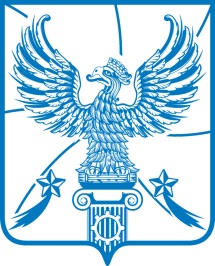 СОВЕТ  ДЕПУТАТОВМУНИЦИПАЛЬНОГО ОБРАЗОВАНИЯГОРОДСКОЙ ОКРУГ ЛЮБЕРЦЫ
МОСКОВСКОЙ ОБЛАСТИРЕШЕНИЕ06.02.2019                                                                     № 274/31 Об утверждении Положения о муниципальной поддержке инвестиционной деятельности, осуществляемой в форме капитальных вложений на территории городского округа Люберцы В соответствии с Бюджетным кодексом Российской Федерации, Федеральным законом от 25.02.1999 № 39-ФЗ «Об инвестиционной деятельности в Российской Федерации, осуществляемой в форме капитальных вложений», Федеральным законом от 06.10.2003 № 131-ФЗ «Об общих принципах организации местного самоуправления в Российской Федерации», Уставом городского округа Люберцы Совет депутатов городского округа Люберцы решил:1.Утвердить Положение о муниципальной поддержке инвестиционной деятельности, осуществляемой в форме капитальных вложений на территории городского округа Люберцы (прилагается).2. Опубликовать настоящее Решение в средствах массовой информации. 	3. Контроль за исполнением настоящего Решения возложить на постоянную депутатскую комиссию по предпринимательству, малому и среднему бизнесу, торговле, сфере услуг и связи (Симоненко А.А.).Глава городского округа Люберцы                                             В.П. РужицкийПредседатель Совета депутатов		                                  С.Н. Антонов 